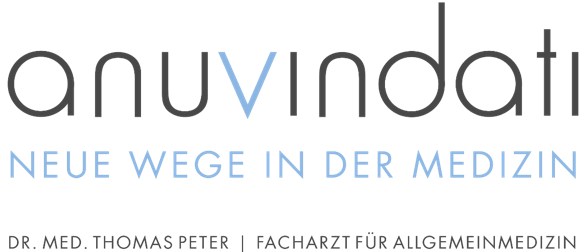 Persönliche Daten                                                                               
Zielsetzung (bitte einen Satz formulieren wie „Ich wünsche mir…“)
Hauptbeschwerden (bitte nennen Sie maximal 3 Symptome)Toxinbelastungen (bitte beschreiben Sie die Vorgeschichte und aktuelle Situation)
Medikamenteneinnahmen (Wirkstoffname, Dosierung und wegen welcher Erkrankung)Operationen und Vorerkrankungen (mit Jahr der Operation)Nahrungsergänzung (Welche und Dosierung)Laborwerte (mit Einheiten angeben)Sonstige Befunde/ LaborwerteIch bestätige mit meiner Unterschrift, dass ich alle Angaben soweit möglich wahrheitsgemäß gemacht habe.Datum				UnterschriftVielen Dank für Ihre Angaben!Bitte beachten Sie, dass wir einige Zeit brauchen werden, um Ihre Angaben auszuwerten. Das kann bis zu 6 Wochen dauern. Sehen Sie bitte von Nachfragen vor Ablauf dieser 6 Wochen ab.Ihr Team von 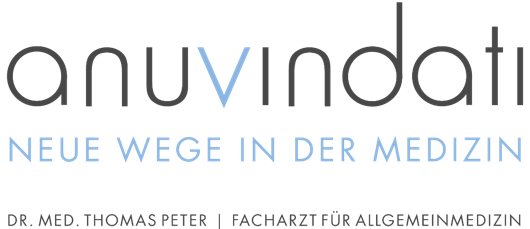 NachnameVornameGeburtsdatumStraße und HausnummerPostleitzahlWohnortTelefonnummerEmail-AdresseVersicherungsart Privat versichert    Gesetzlich versichert   Seit wannBisherige TherapieAmalgamfüllungenEntzündungen im Zahn-Kiefer-BereichKontrastmittelgaben (nur von MRT, nicht von CT)Impfungen (STIKO—Empfehlungen, sonstige, Corona)LaborwertgruppeDatumDatumDatumAnmerkungenSchilddrüse/HypophyseSchilddrüse/HypophyseSchilddrüse/HypophyseSchilddrüse/HypophyseSchilddrüse/HypophyseTSHfT4fT3T3, reverseGrundstoffe SchilddrüseGrundstoffe SchilddrüseGrundstoffe SchilddrüseGrundstoffe SchilddrüseGrundstoffe SchilddrüseGesamteiweißSelen (Vollblut)Ferritin Jod im UrinNebennierenhormone (Blut) und SexualhormoneNebennierenhormone (Blut) und SexualhormoneNebennierenhormone (Blut) und SexualhormoneNebennierenhormone (Blut) und SexualhormoneNebennierenhormone (Blut) und SexualhormoneDHEA-S (Altersabhängigkeit!)ProgesteronÖstradiolTestosteron, freiCortisol (Morgenwert)Grundstoffe NebenniereGrundstoffe NebenniereGrundstoffe NebenniereGrundstoffe NebenniereGrundstoffe NebenniereCoenzym Q10Vitamin D Vitamin D Vitamin D Vitamin D Vitamin D Vitamin D 25OHDurchblutung/LeberstoffwechselDurchblutung/LeberstoffwechselDurchblutung/LeberstoffwechselDurchblutung/LeberstoffwechselDurchblutung/LeberstoffwechselHomocysteinAntioxidantienAntioxidantienAntioxidantienAntioxidantienAntioxidantienOmega-3-Index